Схема одномандатных избирательных округов для проведения выборов
депутатов Совета Лоухского городского поселенияГрафическое изображение схемы одномандатных избирательных округов, образованных для проведения выборов депутатов Совета Лоухского городского поселенияНомеризбирательного округаОписание границ избирательного округаЧисло избирателей1В округ входит часть территории Лоухского городского поселения:часть территории поселка городского типа Лоухи:улицы: Кемская, Комсомольская, Победы, Станционная, Транспортная, Южная.3462В округ входит часть территории Лоухского городского поселения:часть территории поселка городского типа Лоухи:улицы: Железнодорожная, Имени 23 Гвардейской стрелковой дивизии.3163В округ входит часть территории Лоухского городского поселения:часть территории поселка городского типа Лоухи:часть улицы Советская: дома с дома №1 по дом №13 включительно.3804В округ входит часть территории Лоухского городского поселения:часть территории поселка городского типа Лоухи:улицы: Лесная;часть улицы Советская: дома с дома №14 по дом №22 включительно.3815В округ входит часть территории Лоухского городского поселения:часть территории поселка городского типа Лоухи:улицы: Шмагрина.3496В округ входит часть территории Лоухского городского поселения:часть территории поселка городского типа Лоухи:улицы: Северная, Ю. Жаровина.3677В округ входит часть территории Лоухского городского поселения:часть территории поселка городского типа Лоухи:улицы: Первомайская.3708В округ входит часть территории Лоухского городского поселения:часть территории поселка городского типа Лоухи:улицы: Кестеньгская, Октябрьская, переулок Рабочий; часть улицы Советская: дома с дома №26 по дом №47 включительно.   3259В округ входит часть территории Лоухского городского поселения:часть территории поселка городского типа Лоухи:улицы: переулок Дачный, Заозерная, переулок Новый, Панова, Строительная,  часть улицы Советская: дома с дома №49 по дом №104 включительно.31610В округ входит часть территории Лоухского городского поселения:часть территории поселка городского типа Лоухи:улицы: Набережная, Совхозная, Юбилейная.338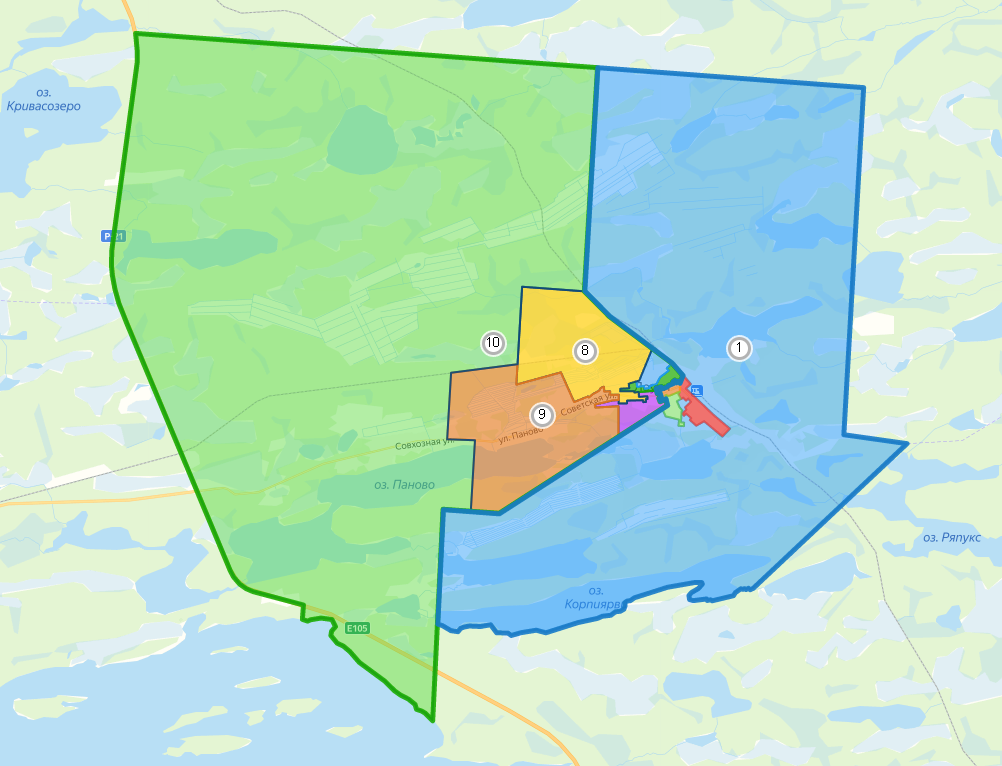 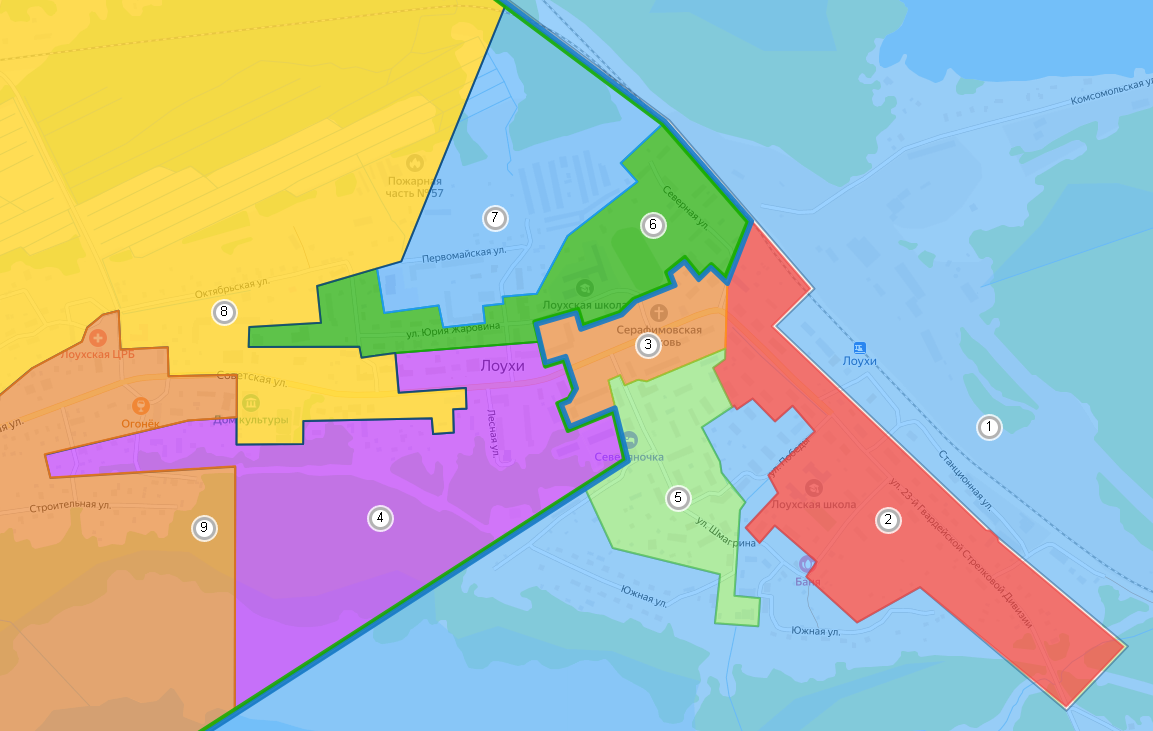 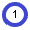 - номер одномандатного избирательного округа- граница УИК №271- граница УИК №272